DOMSKI PIKNIK Z ANSAMBLOM FERMESREDA, 20.6.2018 OB 12:00V DOMSKEM  PARKU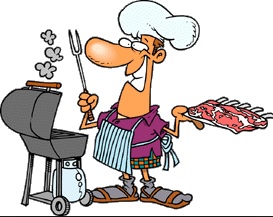 VABLJENI STANOVALCI IN SVOJCI!